МИНИПОГРУЗЧИК С БОРТОВЫМ ПОВОРОТОМ BAWOO J57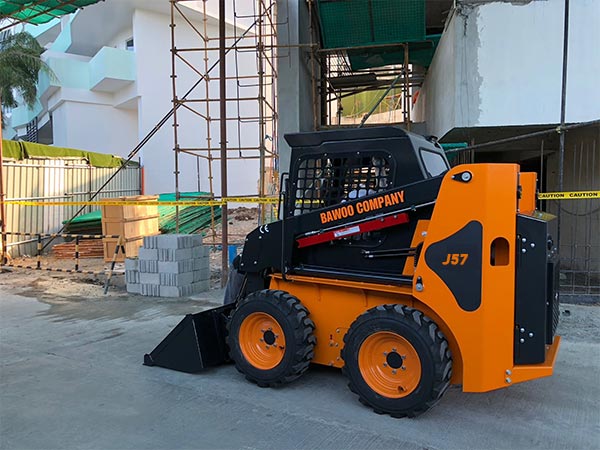 ХАРАКТЕРИСТИКИ МИНИПОГРУЗЧИКА BAWOO J57Серия J отличается измененным дизайном кабины со стандартным сиденьем с подвеской и улучшенными возможностями для проведения сервисных работ.Система управления джойстиками позволяет контролировать все функции машины при помощи рук, делая все операции удобными и точными.Управление перемещением - левым джойстиком, управление ковшом и подъемной стрелой - правым джойстиком.Серия J предоставит Вам более чем достаточно мощности и удобства для выполнения высокопроизводительных погрузочных работ.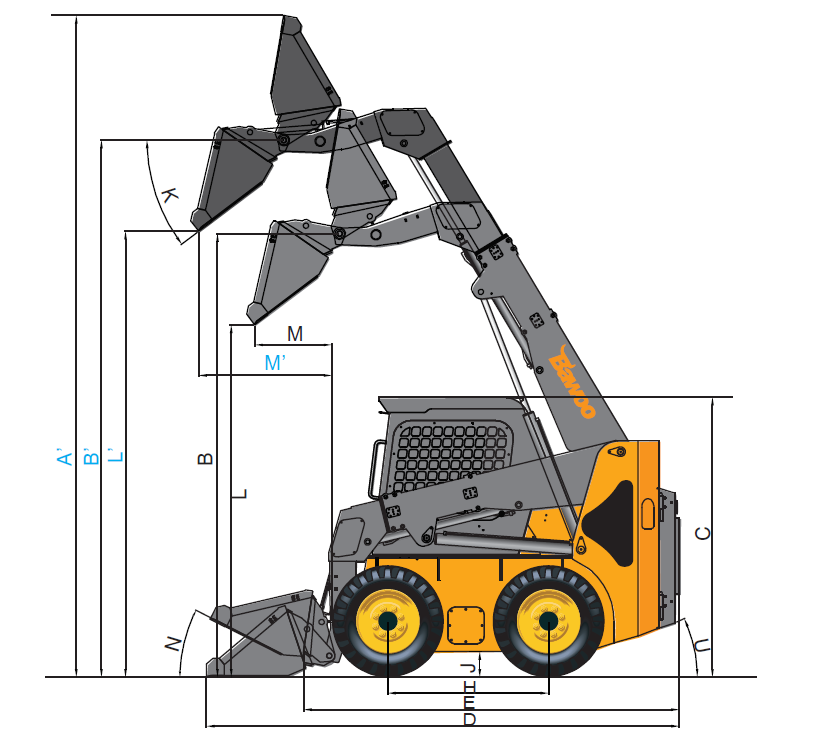 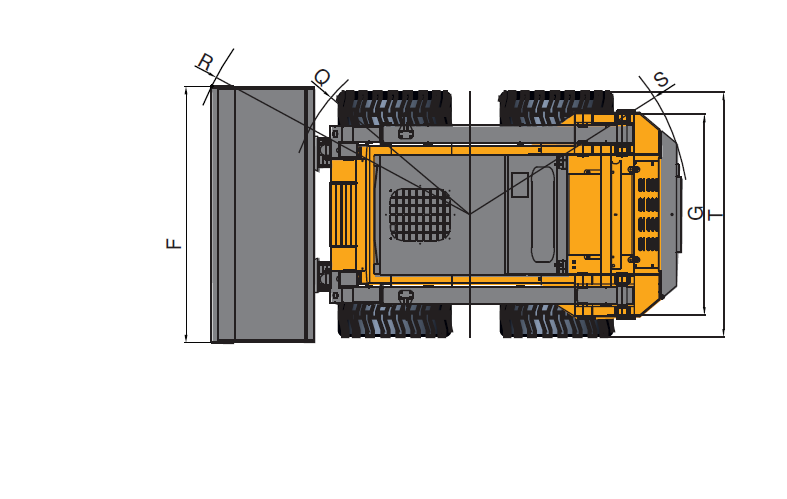 ОПЦИИ ДЛЯ МИНИПОГРУЗЧИКА BAWOO J57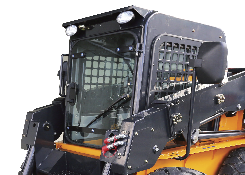 СТОИМОСТЬ МИНИПОГРУЗЧИКА BAWOO J57 (УТИЛИЗАЦИОННЫЙ СБОР ВКЛЮЧЕН)ПРЕИМУЩЕСТВА МИНИПОГРУЗЧИКОВ BAWOO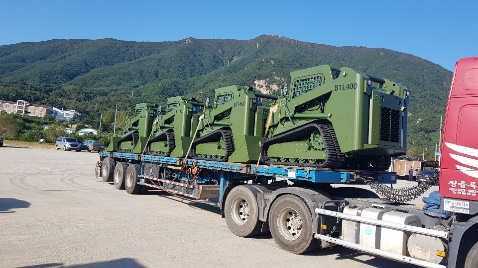 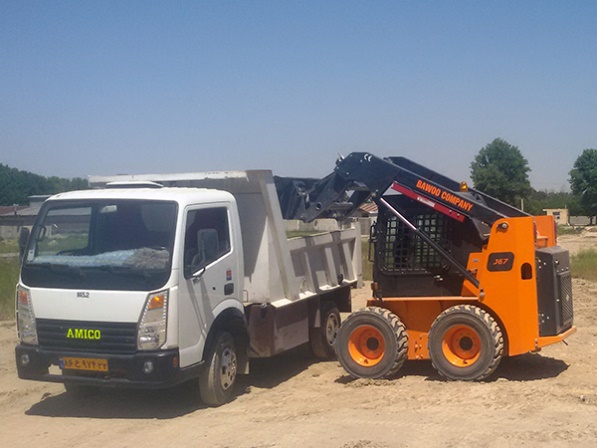 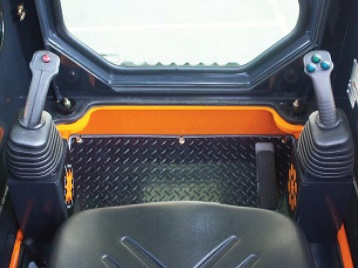 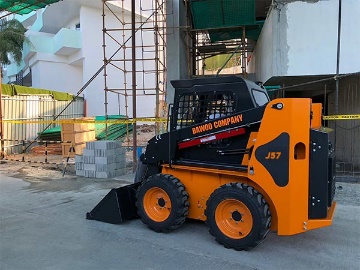 МодельBAWOO J57ДвигательHyundai D4BBМощность/Крутящий момент53 л.с/2500 об. минТопливоДизельТип привода4WDМаксимальная скорость 10,3 км/ч - Поток гидравлической жидкости63,5 л/мин - Рабочая грузоподъемность850 кгОпрокидывающая нагрузка1680 кгОбъем ковша «с шапкой»0,40 м3Тип подъема радиальныйВремя подъема стрелы3,62 сек.Время опускания стрелы1,7 сек.Стандартные шины10*16,5 8PRЭксплуатационная масса 2780 кгГАБАРИТЫГАБАРИТЫГАБАРИТЫГАБАРИТЫА – Общая рабочая высота (по верху ковша)3 870 ммK – Угол ковша при выгрузке42°В – Общая рабочая высота (по шарниру)2 970 ммL – Высота выгрузки2 236 ммС – Общая высота машины (по кабине)1 970 ммM – Вылет при максимальном угле разгрузки608 ммD – Общая длина (с ковшом)3 270 ммN – Угол загрузки ковша на уровне земли23°Е – Общая длина (без ковша)2 560 ммQ – Передний радиус поворота (без ковша)1 234 ммF – Общая ширина1 690 ммR – Передний радиус поворота(с ковшом)1 958 ммG – Ширина колеи1 330 ммS – Задний радиус поворота 1 490 ммH – Колесная база1 045 ммT – Общая ширина (по колесам)1 603 ммJ – Дорожный просвет174 ммU – Угол заднего свеса24°ОСТЕКЛЕННАЯ КАБИНАПолностью закрытая кабина является оптимальным решением для защиты водителя от холода, влаги и ветра.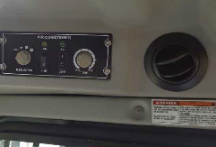 ДВУХПОЗИЦИОННАЯ СИСТЕМА ОТОПЛЕНИЯСистема отопления с регулируемым расходом воздуха и температурой.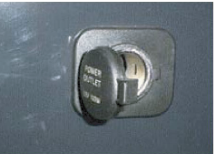 ЭЛЕКТРИЧЕСКИЙ РАЗЪЕМ 12ВУдобный разъем 12В для зарядки телефона или других портативных устройств.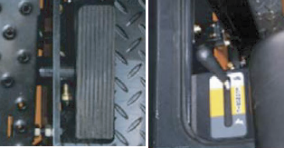 РУЧКА ГАЗА, ДУБЛИРУЮЩАЯ ПЕДАЛЬПозволяет легко регулировать обороты двигателя не только ножным, но и ручным акселератором.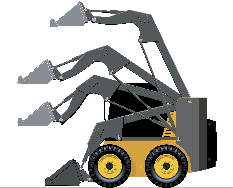 СИСТЕМА САМОВЫРАВНИВАНИЯ Система самовыравнивания позволяет автоматически удерживать груз параллельно земле при подъёме.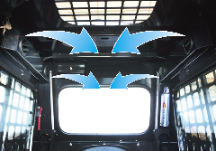 СИСТЕМА КОНДИЦИОНИРОВАНИЯПозволяет управлять климатом в кабине в любую погоду.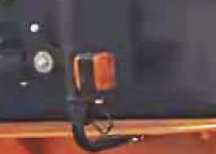 УКАЗАТЕЛИ ПОВОРОТАСветовой индикатор поворота для передвижения минипогрузчика по дорогам общего пользования.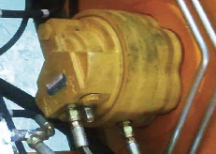 ДВУХСКОРОСТНОЙ РЕЖИМСистема, повышающая максимальную скорость хода минипогрузчика.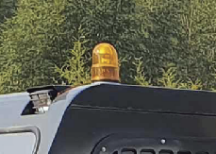 ПРОБЛЕСКОВЫЙ МАЯЧОК Оранжевый проблесковый маячок, устанавливаемый на крыше кабины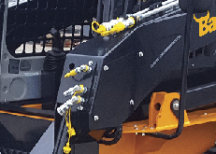 СИСТЕМА HI-FLOW Дополнительный насос, который повышает поток гидравлического масла, увеличивая производительность навесного оборудования.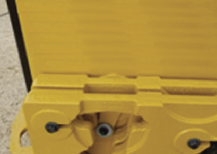 ЗАДНИЕ ПРОТИВОВЕСЫДополнительные противовесы позволяют увеличить грузоподъемность машины.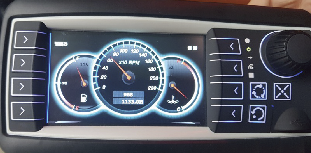 ЦИФРОВАЯ ПРИБОРНАЯ ПАНЕЛЬПозволяет получать максимальное количество информации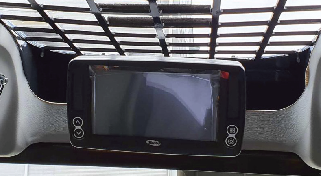 КАМЕРА ЗАДНЕГО ВИДАПозволяет увеличить обзорность при выполнении работ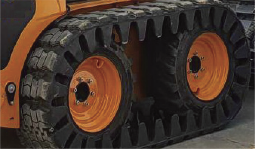 РЕЗИНОВЫЕ НАКИДНЫЕ ГУСЕНИЦЫГусеницы позволяют увеличить проходимость минипогрузчика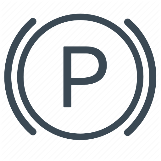 ЭЛЕКТРИЧЕСКИЙ СТОЯНОЧНЫЙ ТОРМОЗУправление стояночным тормозом при помощи клавиши на панели управления.КОМПЛЕКТАЦИЯСТАНДАРТКОМПЛЕКТАЦИЯЗИМНЯЯКОМПЛЕКТАЦИЯВСЕСЕЗОННАЯКОМПЛЕКТАЦИЯМАКСИМАЛЬНАЯДополнительная гидролинияСистема двойной фильтрацииЗвуковой сигналСигнал заднего ходаГероторные VIS моторыСтандартный ковш Остекленная кабина-Двухпозиционная система отопления-Электрический разъем 12В-Ручка газа, дублирующая педаль-Система самовыравнивания-Система кондиционирования--Электрический стояночный тормоз---Указатели поворота-Двухскоростной режим---Проблесковый маячок и разъем 12В-Система HI-FLOW---СТОИМОСТЬ40 642$46 273$49 274$55 140$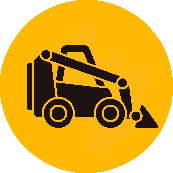 ШИРОКИЙ МОДЕЛЬНЫЙ РЯДВ модельном ряду минипогрузчиков BAWOO 15 как колесных, так и гусеничных моделей со своими уникальными особенностями.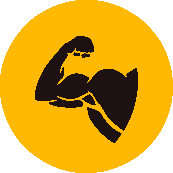 ПРОСТОТА И МОЩЬМинипогрузчики BAWOO это простые и мощные машины с грузоподъемностью от 720 до 1430 кг.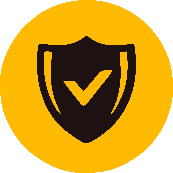 НАДЕЖНОСТЬ И БЕЗОПАСНОСТЬСобранные в Корее из самых качественных комплектующих, минипогрузчики BAWOO надежны и безопасны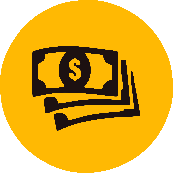 ЭКОНОМИЧНОСТЬБаланс привлекательной стоимости и низких эксплуатационных расходов за счет безотказного качества минипогрузчиков.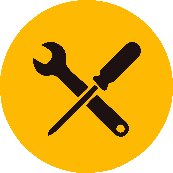 СЕРВИС И ЗАПАСНЫЕ ЧАСТИПростота сервисного обслуживания и доступность запасных частей делают эксплуатацию минипогрузчиков BAWOO максимально комфортной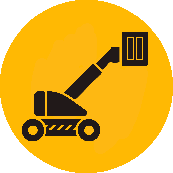 УНИКАЛЬНАЯ ТЕЛЕСКОПИЧЕСКАЯ СТРЕЛАМодели с маркировкой ЕХ обладают уникальной телескопической стрелой, позволяющей достигать высоты подъема до 4046 мм. 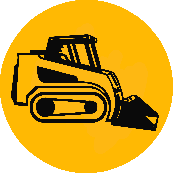 ШИРОКИЙ ВЫБОР ОПЦИЙ И ВОЗМОЖНОСТЬ УСТАНОВКИ ГУСЕНИЦМинипогрузчики BAWOO обладают широким набором опций, в том числе возможностью установки гусениц поверх колес.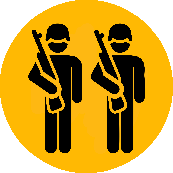 КАЧЕСТВО СБОРКИ И КОМПЛЕКТУЮЩИХЛучшим доказательством качества минипогрузчиков BAWOO является тот факт, что эта техника состоит на вооружении корейской армии.